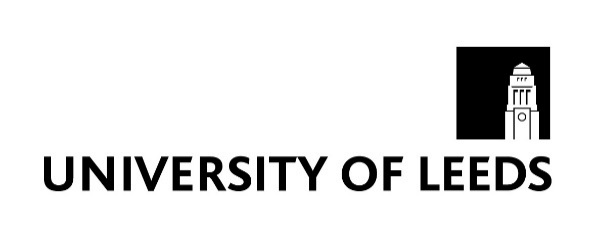 The Professor Fiona Williams Progression Scholarship (UK) – 2022 entry
Check your eligibilityPlease view full details and eligibility requirements for all scholarships on the school website before applying. Personal detailsSupporting Statement:Please provide a supporting statement below indicating why you think you are a particularly suitable candidate for this scholarship. Make your case below and cover the following (as appropriate, but focusing particularly citizenship). 500 words maximumYour contribution to citizenship during your undergraduate studies at the University of Leeds Your academic record and interestsWork and/or relevant extracurricular experienceResearch and/or future career plansAny prizes, awards or achievements.Other considerationsPlease use the space below to detail (if applicable) whether you:Progressed from a foundation course, completed Access to Leeds or have been a part of the Plus Programme. Were in receipt of Disabled Students’ Allowance (we may request evidence of this). Have any extenuating circumstances you would like us to be aware of. 200 words maximumSubmit your formSend this completed form to the admissions team on pgssp@leeds.ac.ukFull name: Programme applied for: Student ID number:Email address:Which financial criteria do you meet? (See scholarship detail via link above). Home postcode when you commenced undergraduate study: